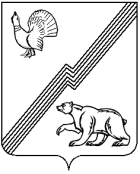 АДМИНИСТРАЦИЯ ГОРОДА ЮГОРСКАХанты-Мансийского автономного округа - ЮгрыПОСТАНОВЛЕНИЕот 10 ноября 2022 года                                                                              № 2356-пО внесении изменений в постановление администрации города Югорска от 30.10.2018 № 3005 «О муниципальной программе города Югорска «Доступная среда»В соответствии с постановлением администрации города Югорска       от 03.11.2021 № 2096-п «О порядке принятия решения о разработке муниципальных программ города Югорска, их формирования, утверждения и реализации»:1. Внести в приложение к постановлению администрации города Югорска от 30.10.2018 № 3005 «О муниципальной программе города Югорска «Доступная среда» (с изменениями от 10.10.2019 № 2184,                от 16.12.2019 № 2689, от 27.10.2020 № 1577, от 21.12.2020 № 1918,                 от 26.04.2021 № 589-п, от 15.11.2021 от 2165-п) следующие изменения:1.1. Строку 1 таблицы 1 изложить в следующей редакции:«».1.2. Таблицу 2 изложить в новой редакции (приложение).2. Опубликовать постановление в официальном печатном издании города Югорска, разместить на официальном сайте органов местного самоуправления города Югорска и в государственной автоматизированной системе «Управление».3. Настоящее постановление вступает в силу после его официального опубликования.4. Контроль за выполнением постановления возложить на заместителя главы города Югорска Л.И. Носкову.Исполняющий обязанностиглавы города Югорска                                                                    Д.А. Крылов Приложениек постановлению администрации города Югорскаот 10 ноября 2022 года № 2356-пТаблица 2Распределение финансовых ресурсов муниципальной программы1Количество объектов социальной инфраструктуры, в которых проведен комплекс мероприятий по дооборудованию, адаптации объекта в соответствии с требованиями доступности (посредством сооружения, как внутри зданий, так и снаружи, пандусов, поручней, входных групп, лифтов, специальных технических средств, обустройства территорий, подъездных путей)ед.133363333№ строки№ структурного элемента (основного мероприятия)Структурные элементы (основные мероприятия) муниципальной программы (их связь с целевыми показателями муниципальной программы)Ответственный исполнитель/соисполнитель (наименование органа или структурного подразделения, учреждения)Источники финансированияФинансовые затраты на реализацию (тыс. рублей)Финансовые затраты на реализацию (тыс. рублей)Финансовые затраты на реализацию (тыс. рублей)Финансовые затраты на реализацию (тыс. рублей)Финансовые затраты на реализацию (тыс. рублей)Финансовые затраты на реализацию (тыс. рублей)Финансовые затраты на реализацию (тыс. рублей)Финансовые затраты на реализацию (тыс. рублей)Финансовые затраты на реализацию (тыс. рублей)№ строки№ структурного элемента (основного мероприятия)Структурные элементы (основные мероприятия) муниципальной программы (их связь с целевыми показателями муниципальной программы)Ответственный исполнитель/соисполнитель (наименование органа или структурного подразделения, учреждения)Источники финансированиявсегов том числе по годамв том числе по годамв том числе по годамв том числе по годамв том числе по годамв том числе по годамв том числе по годамв том числе по годам№ строки№ структурного элемента (основного мероприятия)Структурные элементы (основные мероприятия) муниципальной программы (их связь с целевыми показателями муниципальной программы)Ответственный исполнитель/соисполнитель (наименование органа или структурного подразделения, учреждения)Источники финансированиявсего20192020202120222023202420252026-2030А1234567891011121311Обеспечение условий инвалидам для беспрепятственного доступа к объектам социальной инфраструктуры посредством проведения комплекса мероприятий по дооборудованию и адаптации объектов (1)Департамент жилищно-коммунального и строительного комплекса (ДЖКиСК)всего1329,440,00214,44200,00615,00100,00200,000,000,0021Обеспечение условий инвалидам для беспрепятственного доступа к объектам социальной инфраструктуры посредством проведения комплекса мероприятий по дооборудованию и адаптации объектов (1)Департамент жилищно-коммунального и строительного комплекса (ДЖКиСК)федеральный бюджет0,000,000,000,000,000,000,000,000,0031Обеспечение условий инвалидам для беспрепятственного доступа к объектам социальной инфраструктуры посредством проведения комплекса мероприятий по дооборудованию и адаптации объектов (1)Департамент жилищно-коммунального и строительного комплекса (ДЖКиСК)бюджет автономного округа0,000,000,000,000,000,000,000,000,0041Обеспечение условий инвалидам для беспрепятственного доступа к объектам социальной инфраструктуры посредством проведения комплекса мероприятий по дооборудованию и адаптации объектов (1)Департамент жилищно-коммунального и строительного комплекса (ДЖКиСК)бюджет города Югорска1329,440,00214,44200,00615,00100,00200,000,000,0051Обеспечение условий инвалидам для беспрепятственного доступа к объектам социальной инфраструктуры посредством проведения комплекса мероприятий по дооборудованию и адаптации объектов (1)Департамент жилищно-коммунального и строительного комплекса (ДЖКиСК)иные внебюджетные источники0,000,000,000,000,000,000,000,000,0061Обеспечение условий инвалидам для беспрепятственного доступа к объектам социальной инфраструктуры посредством проведения комплекса мероприятий по дооборудованию и адаптации объектов (1) Управление культуры всего900,0050,000,00300,0050,00100,00100,0050,00250,0071Обеспечение условий инвалидам для беспрепятственного доступа к объектам социальной инфраструктуры посредством проведения комплекса мероприятий по дооборудованию и адаптации объектов (1) Управление культуры федеральный бюджет0,000,000,000,000,000,000,000,000,0081Обеспечение условий инвалидам для беспрепятственного доступа к объектам социальной инфраструктуры посредством проведения комплекса мероприятий по дооборудованию и адаптации объектов (1) Управление культуры бюджет автономного округа0,000,000,000,000,000,000,000,000,0091Обеспечение условий инвалидам для беспрепятственного доступа к объектам социальной инфраструктуры посредством проведения комплекса мероприятий по дооборудованию и адаптации объектов (1) Управление культуры бюджет города Югорска900,0050,000,00300,0050,00100,00100,0050,00250,00101Обеспечение условий инвалидам для беспрепятственного доступа к объектам социальной инфраструктуры посредством проведения комплекса мероприятий по дооборудованию и адаптации объектов (1) Управление культуры иные внебюджетные источники0,000,000,000,000,000,000,000,000,00111Обеспечение условий инвалидам для беспрепятственного доступа к объектам социальной инфраструктуры посредством проведения комплекса мероприятий по дооборудованию и адаптации объектов (1) Управление социальной политики всего1035,56300,00635,560,000,000,00100,000,000,00121Обеспечение условий инвалидам для беспрепятственного доступа к объектам социальной инфраструктуры посредством проведения комплекса мероприятий по дооборудованию и адаптации объектов (1) Управление социальной политики федеральный бюджет0,000,000,000,000,000,000,000,000,00131Обеспечение условий инвалидам для беспрепятственного доступа к объектам социальной инфраструктуры посредством проведения комплекса мероприятий по дооборудованию и адаптации объектов (1) Управление социальной политики бюджет автономного округа300,00300,000,000,000,000,000,000,000,00141Обеспечение условий инвалидам для беспрепятственного доступа к объектам социальной инфраструктуры посредством проведения комплекса мероприятий по дооборудованию и адаптации объектов (1) Управление социальной политики бюджет города Югорска735,560,00635,560,000,000,00100,000,000,00151Обеспечение условий инвалидам для беспрепятственного доступа к объектам социальной инфраструктуры посредством проведения комплекса мероприятий по дооборудованию и адаптации объектов (1) Управление социальной политики иные внебюджетные источники0,000,000,000,000,000,000,000,000,00161Обеспечение условий инвалидам для беспрепятственного доступа к объектам социальной инфраструктуры посредством проведения комплекса мероприятий по дооборудованию и адаптации объектов (1) Управление образования всего1378,00350,000,000,00278,00300,00100,00100,00250,00171Обеспечение условий инвалидам для беспрепятственного доступа к объектам социальной инфраструктуры посредством проведения комплекса мероприятий по дооборудованию и адаптации объектов (1) Управление образования федеральный бюджет0,000,000,000,000,000,000,000,000,00181Обеспечение условий инвалидам для беспрепятственного доступа к объектам социальной инфраструктуры посредством проведения комплекса мероприятий по дооборудованию и адаптации объектов (1) Управление образования бюджет автономного округа0,000,000,000,000,000,000,000,000,00191Обеспечение условий инвалидам для беспрепятственного доступа к объектам социальной инфраструктуры посредством проведения комплекса мероприятий по дооборудованию и адаптации объектов (1) Управление образования бюджет города Югорска1378,00350,000,000,00278,00300,00100,00100,00250,00201Обеспечение условий инвалидам для беспрепятственного доступа к объектам социальной инфраструктуры посредством проведения комплекса мероприятий по дооборудованию и адаптации объектов (1) Управление образования иные внебюджетные источники0,000,000,000,000,000,000,000,000,00212Обеспечение  доступности предоставляемых инвалидам услуг в сфере культуры с учетом имеющихся у них нарушений (2, 5)Управление культурывсего407,00100,000,000,0057,000,000,000,00250,00222Обеспечение  доступности предоставляемых инвалидам услуг в сфере культуры с учетом имеющихся у них нарушений (2, 5)Управление культурыфедеральный бюджет0,000,000,000,000,000,000,000,000,00232Обеспечение  доступности предоставляемых инвалидам услуг в сфере культуры с учетом имеющихся у них нарушений (2, 5)Управление культурыбюджет автономного округа0,000,000,000,000,000,000,000,000,00242Обеспечение  доступности предоставляемых инвалидам услуг в сфере культуры с учетом имеющихся у них нарушений (2, 5)Управление культурыбюджет города Югорска407,00100,000,000,0057,000,000,000,00250,00252Обеспечение  доступности предоставляемых инвалидам услуг в сфере культуры с учетом имеющихся у них нарушений (2, 5)Управление культурыиные внебюджетные источники0,000,000,000,000,000,000,000,000,00263Обеспечение доступности предоставляемых инвалидам услуг с учетом имеющихся у них нарушений, в том числе для получения детьми-инвалидами качественного образования (3, 4) Управление образованиявсего450,000,000,00150,000,000,000,0050,00250,00273Обеспечение доступности предоставляемых инвалидам услуг с учетом имеющихся у них нарушений, в том числе для получения детьми-инвалидами качественного образования (3, 4) Управление образованияфедеральный бюджет0,000,000,000,000,000,000,000,000,00283Обеспечение доступности предоставляемых инвалидам услуг с учетом имеющихся у них нарушений, в том числе для получения детьми-инвалидами качественного образования (3, 4) Управление образованиябюджет автономного округа0,000,000,000,000,000,000,000,000,00293Обеспечение доступности предоставляемых инвалидам услуг с учетом имеющихся у них нарушений, в том числе для получения детьми-инвалидами качественного образования (3, 4) Управление образованиябюджет города Югорска450,000,000,00150,000,000,000,0050,00250,00303Обеспечение доступности предоставляемых инвалидам услуг с учетом имеющихся у них нарушений, в том числе для получения детьми-инвалидами качественного образования (3, 4) Управление образованияиные внебюджетные источники0,000,000,000,000,000,000,000,000,0031всего по муниципальной программе всего по муниципальной программе всего5500,00800,00850,00650,001000,00500,00500,00200,001000,0032всего по муниципальной программе всего по муниципальной программе федеральный бюджет0,000,000,000,000,000,000,000,000,0033всего по муниципальной программе всего по муниципальной программе бюджет автономного округа300,00300,000,000,000,000,000,000,000,0034всего по муниципальной программе всего по муниципальной программе бюджет города Югорска5200,00500,00850,00650,001000,00500,00500,00200,001000,0035всего по муниципальной программе всего по муниципальной программе иные внебюджетные источники0,000,000,000,000,000,000,000,000,0036в том числе:в том числе:37инвестиции в объекты муниципальной собственностиинвестиции в объекты муниципальной собственностивсего0,000,000,000,000,000,000,000,000,0038инвестиции в объекты муниципальной собственностиинвестиции в объекты муниципальной собственностифедеральный бюджет0,000,000,000,000,000,000,000,000,0039инвестиции в объекты муниципальной собственностиинвестиции в объекты муниципальной собственностибюджет автономного округа0,000,000,000,000,000,000,000,000,0040инвестиции в объекты муниципальной собственностиинвестиции в объекты муниципальной собственностибюджет города Югорска0,000,000,000,000,000,000,000,000,0041инвестиции в объекты муниципальной собственностиинвестиции в объекты муниципальной собственностииные внебюджетные источники0,000,000,000,000,000,000,000,000,0042Прочие расходыПрочие расходывсего5500,00800,00850,00650,001000,00500,00500,00200,001000,0043Прочие расходыПрочие расходыфедеральный бюджет0,000,000,000,000,000,000,000,000,0044Прочие расходыПрочие расходыбюджет автономного округа300,00300,000,000,000,000,000,000,000,0045Прочие расходыПрочие расходыбюджет города Югорска5200,00500,00850,00650,001000,00500,00500,00200,001000,0046Прочие расходыПрочие расходыиные внебюджетные источники0,000,000,000,000,000,000,000,000,0047в том числе:в том числе:48проектная частьпроектная частьвсего0,000,000,000,000,000,000,000,000,0049проектная частьпроектная частьфедеральный бюджет0,000,000,000,000,000,000,000,000,0050проектная частьпроектная частьбюджет автономного округа0,000,000,000,000,000,000,000,000,0051проектная частьпроектная частьбюджет города Югорска0,000,000,000,000,000,000,000,000,0052проектная частьпроектная частьиные внебюджетные источники0,000,000,000,000,000,000,000,000,0053процессная частьпроцессная частьвсего5500,00800,00850,00650,001000,00500,00500,00200,001000,0054процессная частьпроцессная частьфедеральный бюджет0,000,000,000,000,000,000,000,000,0055процессная частьпроцессная частьбюджет автономного округа300,00300,000,000,000,000,000,000,000,0056процессная частьпроцессная частьбюджет города Югорска5200,00500,00850,00650,001000,00500,00500,00200,001000,0057процессная частьпроцессная частьиные внебюджетные источники0,000,000,000,000,000,000,000,000,0058в том числев том числе59Ответственный исполнитель Ответственный исполнитель Управление социальной политикивсего1035,56300,00635,560,000,000,00100,000,000,0060Ответственный исполнитель Ответственный исполнитель Управление социальной политикифедеральный бюджет0,000,000,000,000,000,000,000,000,0061Ответственный исполнитель Ответственный исполнитель Управление социальной политикибюджет автономного округа300,00300,000,000,000,000,000,000,000,0062Ответственный исполнитель Ответственный исполнитель Управление социальной политикибюджет города Югорска735,560,00635,560,000,000,00100,000,000,0063Ответственный исполнитель Ответственный исполнитель Управление социальной политикииные внебюджетные источники0,000,000,000,000,000,000,000,000,0064Соисполнитель 1Соисполнитель 1Департамент жилищно-коммунального и строительного комплексавсего1329,440,00214,44200,00615,00100,00200,000,000,0065Соисполнитель 1Соисполнитель 1Департамент жилищно-коммунального и строительного комплексафедеральный бюджет0,000,000,000,000,000,000,000,000,0066Соисполнитель 1Соисполнитель 1Департамент жилищно-коммунального и строительного комплексабюджет автономного округа0,000,000,000,000,000,000,000,000,0067Соисполнитель 1Соисполнитель 1Департамент жилищно-коммунального и строительного комплексабюджет города Югорска1329,440,00214,44200,00615,00100,00200,000,000,0068Соисполнитель 1Соисполнитель 1Департамент жилищно-коммунального и строительного комплексаиные внебюджетные источники0,000,000,000,000,000,000,000,000,0069Соисполнитель 2Соисполнитель 2Управление культурывсего1307,00150,000,00300,00107,00100,00100,0050,00500,0070Соисполнитель 2Соисполнитель 2Управление культурыфедеральный бюджет0,000,000,000,000,000,000,000,000,0071Соисполнитель 2Соисполнитель 2Управление культурыбюджет автономного округа0,000,000,000,000,000,000,000,000,0072Соисполнитель 2Соисполнитель 2Управление культурыбюджет города Югорска1307,00150,000,00300,00107,00100,00100,0050,00500,0073Соисполнитель 2Соисполнитель 2Управление культурыиные внебюджетные источники0,000,000,000,000,000,000,000,000,0074Соисполнитель 3 Соисполнитель 3 Управление образованиявсего1828,00350,000,00150,00278,00300,00100,00150,00500,0075Соисполнитель 3 Соисполнитель 3 Управление образованияфедеральный бюджет0,000,000,000,000,000,000,000,000,0076Соисполнитель 3 Соисполнитель 3 Управление образованиябюджет автономного округа0,000,000,000,000,000,000,000,000,0077Соисполнитель 3 Соисполнитель 3 Управление образованиябюджет города Югорска1828,00350,000,00150,00278,00300,00100,00150,00500,0078Соисполнитель 3 Соисполнитель 3 Управление образованияиные внебюджетные источники0,000,000,000,000,000,000,000,000,00